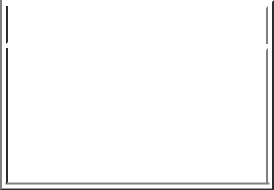 Filed pursuant to Section 16(a) of the Securities Exchange Act of 1934or Section 30(h) of the Investment Company Act of 1940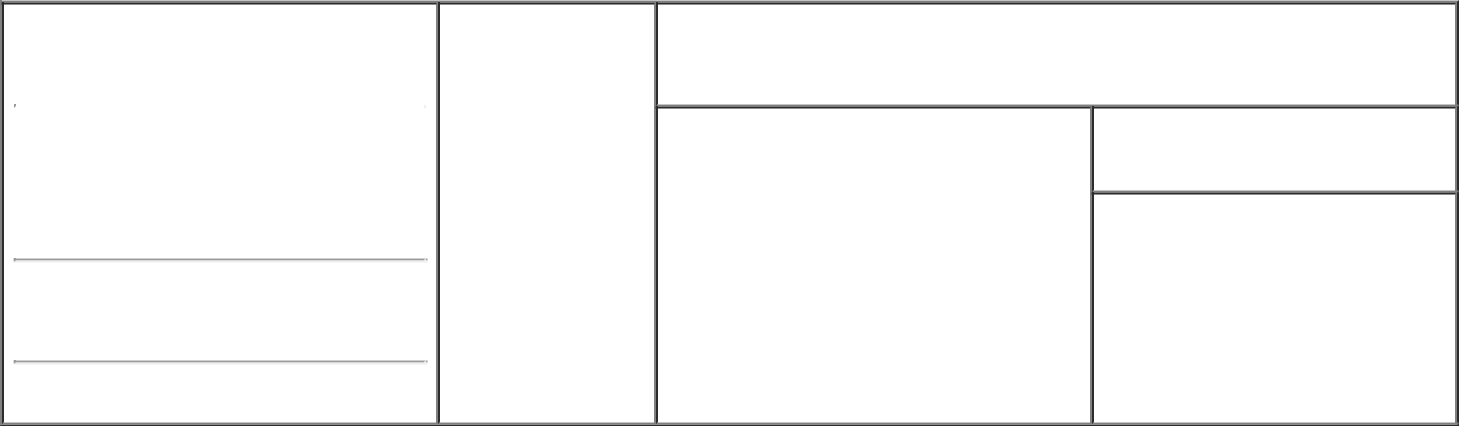 3. Issuer Name and Ticker or Trading SymbolBIODESIX INC [ BDSX ](Last)	(First)	(Middle)2970 WILDERNESS PLACE, SUITE100Relationship of Reporting Person(s) to Issuer(Check all applicable)Director	10% OwnerX	Officer (give	Other (specifytitle below)	below)Chief Development OfficerIf Amendment, Date of Original Filed (Month/Day/Year)Individual or Joint/Group Filing (Check Applicable Line)Form filed by One Reporting PersonForm filed by More than One Reporting Person(City)	(State)	(Zip)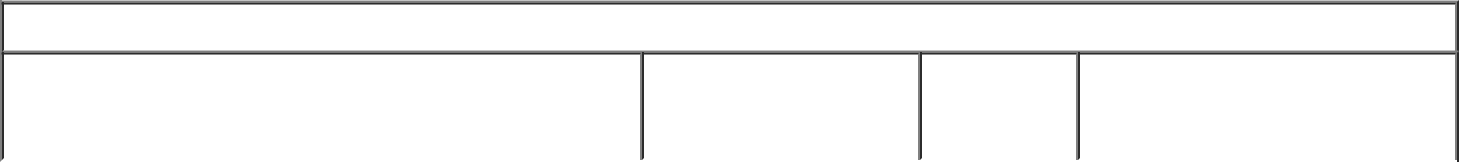 Table I - Non-Derivative Securities Beneficially Owned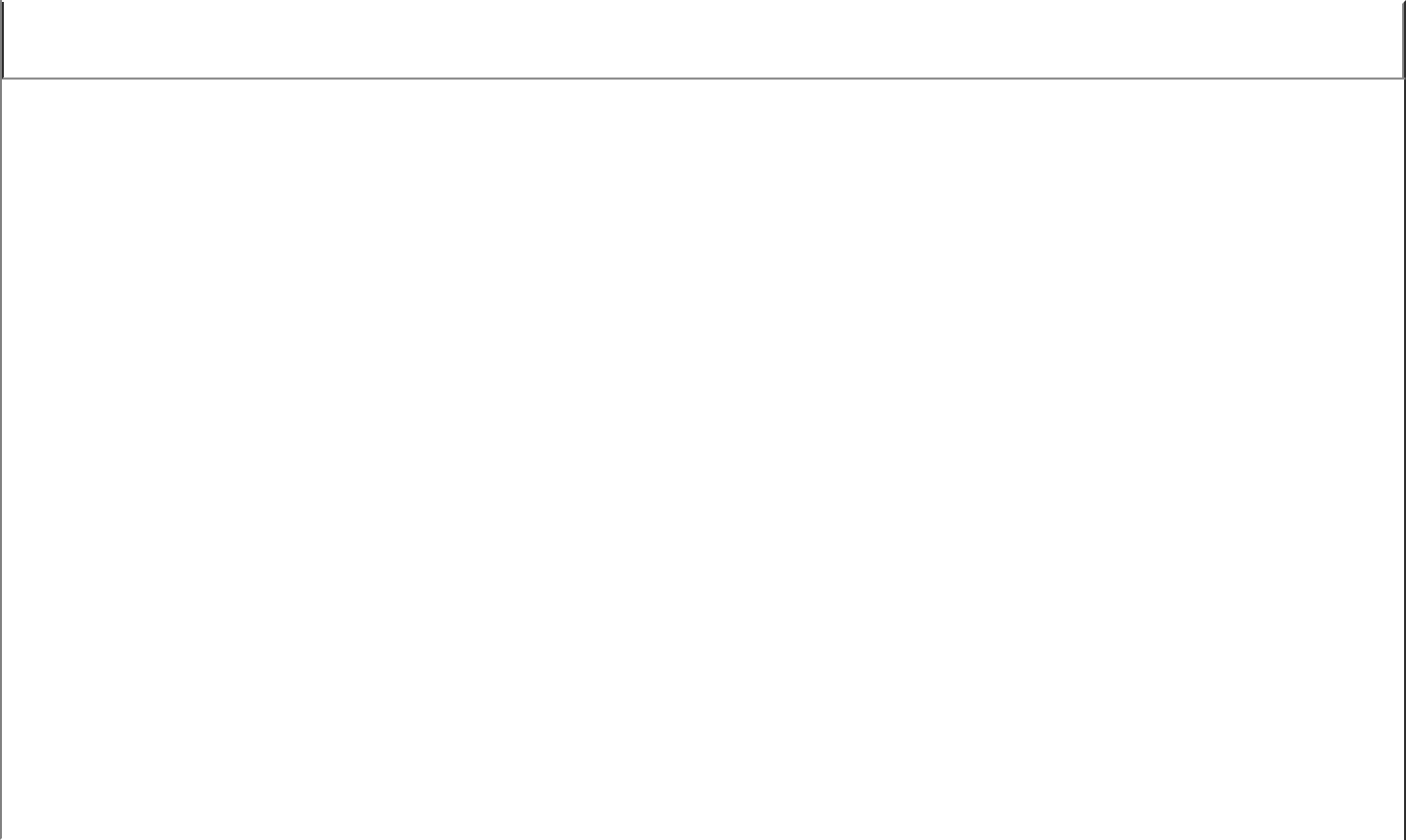 Table II - Derivative Securities Beneficially Owned(e.g., puts, calls, warrants, options, convertible securities)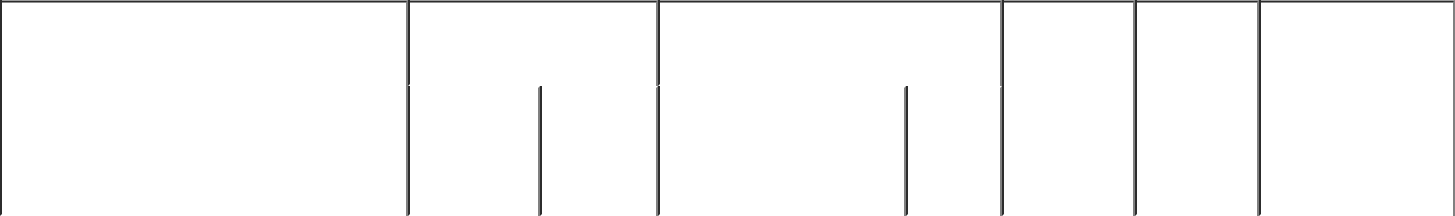 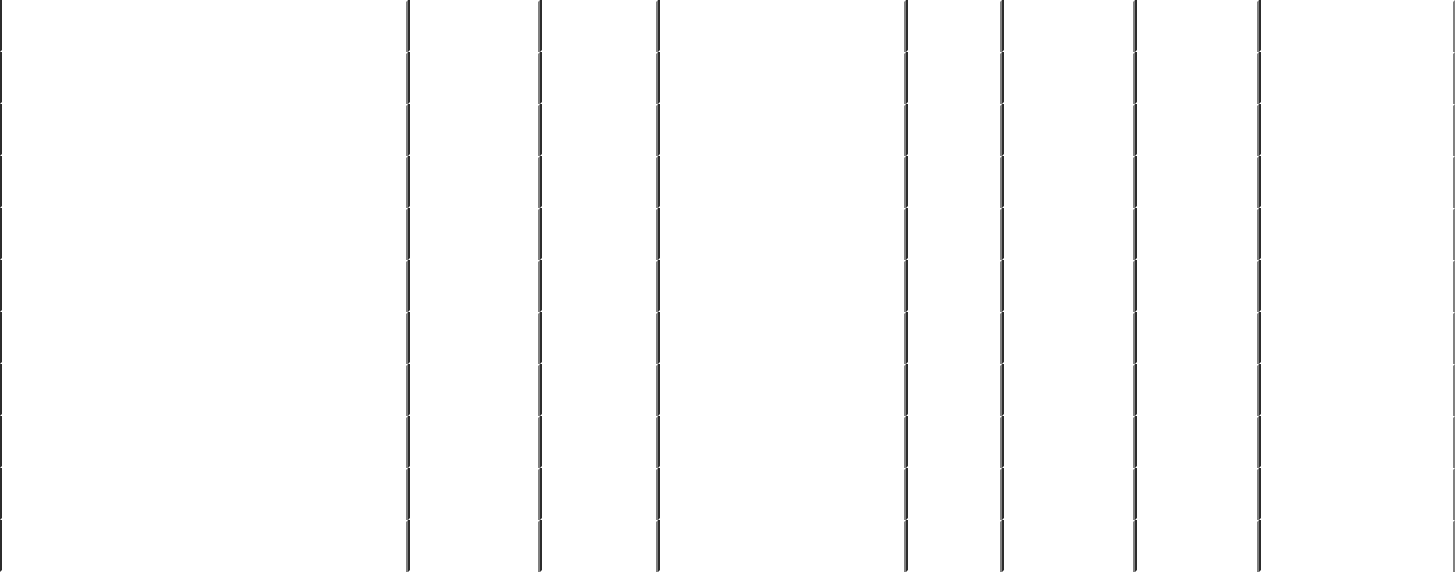 This option vested 40% on March 19, 2014, and the remaining 60% in 36 successive, equal monthly installments measured from March 19, 2014.This option vested in 60 successive, equal monthly installments measured from January 1, 2015.This option vests in 60 successive, equal monthly installments measured from January 1, 2016.This option vests in 60 successive, equal monthly installments measured from January 1, 2017.This option vests in 60 successive, equal monthly installments measured from January 1, 2018.This option vests twenty-one sixtieths (21/60ths) on October 1, 2020, the remaining balance vests in 39 successive, equal monthly installments measured from October 1, 2020.This option vests in 60 successive, equal monthly installments measured from January 1, 2020.Remarks:Exhibit List Exhibit 24 - Power of AttorneyIntentional misstatements or omissions of facts constitute Federal Criminal Violations See 18 U.S.C. 1001 and 15 U.S.C. 78ff(a). Note: File three copies of this Form, one of which must be manually signed. If space is insufficient, see Instruction 6 for procedure.Persons who respond to the collection of information contained in this form are not required to respond unless the form displays a currently valid OMB Number.Exhibit 24POWER OF ATTORNEYKnow all by these presents, that the undersigned hereby makes, constitutes and appoints each of Scott Hutton, David Poticha and Robin Harper Cowie, or any of them acting individually, and with full power of substitution, the undersigned's true and lawful attorney-in-fact to:prepare, execute in the undersigned's name and on the undersigned's behalf, and submit to the U.S. Securities and Exchange Commission (the "SEC") a Form ID, including amendments thereto, and any other documents necessary or appropriate to obtain codes and passwords enabling the undersigned to make electronic filings with the SEC of reports required by Section 16(a) of the Securities Exchange Act of 1934 or any rule or regulation of the SEC;execute for and on behalf of the undersigned, in the undersigned's capacity as an officer and/or director of Biodesix, Inc., a public limited company incorporated under the laws of England and Wales (the "Company"), Forms 3, 4, and 5, including amendments thereto, in accordance with Section 16(a) of the Securities Exchange Act of 1934 and the rules and regulations thereunder;do and perform any and all acts for and on behalf of the undersigned which may be necessary or desirable to complete and execute any such Form 3, 4, or 5, complete and execute any amendment or amendments thereto, and timely file such form with the SEC and any stock exchange or similar authority; andtake any other action of any type whatsoever in connection with the foregoing which, in the opinion of such attorney-in-fact, may be of benefit to, in the best interest of, or legally required by, the undersigned, it being understood that the documents executed by such attorney-in-fact on behalf of the undersigned pursuant to this Power of Attorney shall be in such form and shall contain such terms and conditions as such attorney-in-fact may approve in such attorney-in-fact's discretion.The undersigned hereby grants to each such attorney-in-fact full power and authority to do and perform any and every act and thing whatsoever requisite, necessary, or proper to be done in the exercise of any of the rights and powers herein granted, as fully to all intents and purposes as the undersigned might or could do if personally present, with full power of substitution or revocation, hereby ratifying and confirming all that such attorney-in-fact, or such attorney-in-fact's substitute or substitutes, shall lawfully do or cause to be done by virtue of this power of attorney and the rights and powers herein granted. The undersigned acknowledges that the foregoing attorneys-in-fact, in serving in such capacity at the request of the undersigned, are not assuming, nor is the Company assuming, any of the undersigned's responsibilities to comply with Section 16 of the Securities Exchange Act of 1934.This Power of Attorney shall remain in full force and effect until the undersigned is no longer required to file Forms 3, 4, and 5 with respect to the undersigned's holdings of and transactions in securities issued by the Company, unless earlier (a) revoked by the undersigned in a signed writing delivered to the foregoing attorneys-in-fact or (b) superseded by a new power of attorney regarding the purposes outlined herein at a later date.IN WITNESS WHEREOF, the undersigned has caused this Power of Attorney to be executed as of this 1st day of October, 2020./s/ Gary Pestano-----------------------------------SignatureGary Pestano-----------------------------------Print NameSEC Form 3FORM 3UNITED STATES SECURITIES AND EXCHANGECOMMISSIONCOMMISSIONCOMMISSIONOMB APPROVALOMB APPROVALWashington, D.C. 20549Washington, D.C. 20549Washington, D.C. 20549OMB Number:3235-OMB Number:3235-INITIAL STATEMENT OF BENEFICIAL OWNERSHIP OFOMB Number:0104INITIAL STATEMENT OF BENEFICIAL OWNERSHIP OF0104INITIAL STATEMENT OF BENEFICIAL OWNERSHIP OFEstimated average burdenEstimated average burdenEstimated average burdenSECURITIESresponse:0.5hours per1. Name and Address of Reporting Person*2. Date of EventPestano Gary AnthonyRequiring StatementPestano Gary Anthony(Month/Day/Year)10/27/2020(Street)BOULDER CO803011. Title of Security (Instr. 4)2. Amount of Securities3. Ownership4. Nature of Indirect Beneficial4. Nature of Indirect BeneficialBeneficially Owned (Instr.Form: DirectOwnership (Instr. 5)Ownership (Instr. 5)4)(D) or Indirect(I) (Instr. 5)1. Title of Derivative Security (Instr. 4)2. Date Exercisable and2. Date Exercisable and3. Title and Amount of Securities3. Title and Amount of Securities4.5.6. Nature of6. Nature ofExpiration DateExpiration DateUnderlying Derivative SecurityUnderlying Derivative SecurityConversionOwnershipIndirect BeneficialIndirect Beneficial(Month/Day/Year)(Month/Day/Year)(Instr. 4)or ExerciseForm:Ownership (Instr.Ownership (Instr.Price ofDirect (D)5)AmountPrice ofDirect (D)5)AmountDerivativeor IndirectorSecurity(I) (Instr. 5)DateExpirationNumberDateExpirationTitleofExercisableDateTitleSharesStock Options (Right to buy)(1)04/26/2022Common Stock3,3693.33DStock Options (Right to buy)(2)04/08/2025Common Stock5,0534.4DStock Options (Right to buy)(3)04/06/2026Common Stock25,2690.84DStock Options (Right to buy)01/01/201604/06/2026Common Stock6,1910.84DStock Options (Right to buy)10/14/201610/13/2026Common Stock1,9030.84DStock Options (Right to buy)(4)05/15/2027Common Stock16,8460.42DStock Options (Right to buy)(5)04/03/2028Common Stock21,0580.42DStock Options (Right to buy)04/04/201812/31/2027Common Stock20,2064.46DStock Options (Right to buy)04/04/201812/31/2027Common Stock10,2604.46DStock Options (Right to buy)(6)12/31/2028Common Stock28,6390.78DStock Options (Right to buy)(7)04/14/2030Common Stock23,5850.78DExplanation of Responses:/s/ Robin H. Cowie as10/27/2020Attorney-in-Fact for GaryAttorney-in-Fact for GaryPestano** Signature of Reporting** Signature of ReportingDatePersonPersonDatePersonPersonReminder: Report on a separate line for each class of securities beneficially owned directly or indirectly.Reminder: Report on a separate line for each class of securities beneficially owned directly or indirectly.Reminder: Report on a separate line for each class of securities beneficially owned directly or indirectly.* If the form is filed by more than one reporting person, see Instruction 5 (b)(v).* If the form is filed by more than one reporting person, see Instruction 5 (b)(v).* If the form is filed by more than one reporting person, see Instruction 5 (b)(v).